Ursula Taylor C of E School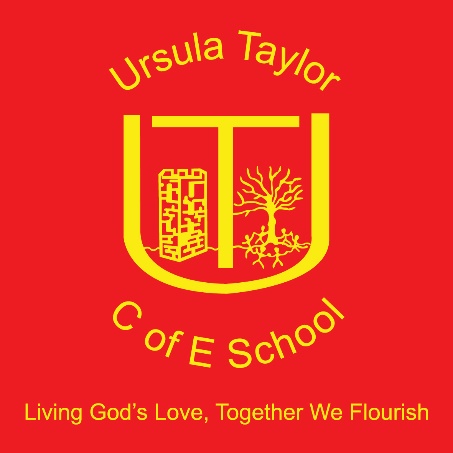 Job description: Early Years Foundation Stage (EYFS) leaderUrsula Taylor C of E Primary School is committed to creating a diverse workforce. We’ll consider all qualified applicants for employment without regard to sex, race, religion, belief, sexual orientation, gender reassignment, pregnancy, maternity, age, disability, marriage or civil partnership. Job details Salary: MPS / UPS Plus TLR 2 £ 2873Hours: Full timeContract type: PermanentReporting to: Headteacher / Deputy HeadteacherResponsible for: Leading and Managing the Early Years (Reception) Department, focusing on Teaching and Learning, exercising the professional skills and judgements of a teacher. Leading and developing the provision, impacting on the educational progress of all pupils and leading and developing the professional development of others.  Main purpose In addition to: Fulfilling the professional responsibilities of a teacher, as set out in the School Teachers’ Pay and Conditions documentMeeting the expectations set out in the Teachers’ Standards The EYFS leader, under the direction of the Headteacher / Deputy Headteacher, will take lead responsibility of the EYFS to secure: High-quality teaching Effective use of resources Improved standards of learning and achievement for all Duties and responsibilities Strategic direction Develop and implement policies for the EYFS in line with our school’s commitment to high-quality teaching and learning Have a good understanding of how well the EYFS is being delivered and the impact on pupil achievement Use this understanding to feed into the school development plan and produce an action plan for the EYFS Promote pupils’ spiritual, moral, social, cultural, physical and mental development alongside British and Christian valuesConsult pupils, parents and staff about the EYFS and its effectiveness, and assess the feedback against the school’s vision, values and aims Work with the special educational needs coordinator (SENCO) to ensure the curriculum meets the needs of all pupils, including disadvantaged pupils and those with special educational needs and/or disabilities Work with subject leaders to understand how their subject is developed at the EYFSLiaise with colleagues on local schools, the Diocese of St Albans Multi-Academy Trust and the Local Authority on EYFS-related projects and activities Share outstanding EYFS practice, knowledge and expertise throughout the school and more widely as appropriate Work with members of the Governing Board to monitor the effectiveness of the Early Years.Leading the curriculum Develop and review regularly the vision, aims and purpose for EYFS Monitor changes to EYFS teaching, learning and school improvement, and share with staff as appropriate  Oversee the planning of a curriculum that:Is diverse and inclusiveMeets the needs of all pupils and the requirements of the EYFS frameworkIs well sequenced to promote pupil progress towards the early learning goals (ELGs) Is effectively and consistently implemented across the EYFS Make sure there is an effective system of assessment that meets the requirements of the EYFS framework and tracks the progress of pupils to check the curriculum has a positive impact on learningHave an overarching responsibility for pupils’ achievement and standards in the EYFS Leading and managing staff Hold regular team meetings on the EYFS to keep staff informed of developments or changesProvide support to staff regarding teaching and learning, resources, and planning in the EYFS Monitor teaching and learning by visiting lessons, scrutinising books, and talking with pupils to assess how well the EYFS is being implemented and how well it is delivered across the schoolProvide feedback to staff based on the above observations to identify training needs and provide continuing professional development (CPD) in the EYFS Coach and model team teachingSupport teachers to make accurate assessments, manage internal and external moderation, and complete external moderation exercisesMonitor staff wellbeing, working with senior leaders to address wellbeing challenges as appropriate Efficient and effective deployment of resourcesProvide support with textbooks and library books in the EYFS Create a safe, welcoming environment and take care of the classroom accommodationAudit the indoor and outdoor learning spaces in the EYFS to evaluate the quality of the overall learning environment Ensure resources used are diverse, inclusive and accessible Provide support with classroom displays for the EYFS across the school to ensure they are stimulating, of high quality, and inspire curiosity in pupilsSupport continuous provision in the EYFS, which allows pupils to play independently and gives them a sense of ownership over their environment Audit, check and manage resources to ensure they are up to date and match pupil and curriculum needsManage the EYFS budget effectively to ensure it is spent on resources that add value and enhance the learning experience Prepare appropriate resources for remote learning to ensure the EYFS can be delivered at homePlease note, this is illustrative of the general nature and level of responsibility of the role. It is not a comprehensive list of all tasks that the EYFS leader will carry out. The postholder may be required to do other duties appropriate to the level of the role.Person specificationNotes:This job description may be amended at any time in consultation with the postholder. Last review date: September 2021Next review date: Headteacher/line manager’s signature:	_______________________________________Date: 						_______________________________________	Postholder’s signature:			_______________________________________Date: 						_______________________________________criteriaqualitiesQualifications 
and trainingDegree Qualified teacher status Paediatric First AidExperienceSuccessful experience of EYFS leadership Teaching experience Skills and knowledgeExpert knowledge of the EYFS statutory framework and handbook Understanding of high-quality teaching and learning strategies in the EYFS, and the ability to model this for others and support others to improve Awareness of local and national organisations that can support delivering the EYFS Ability to build effective working relationships with staff and other stakeholders Ability to adapt teaching to meet pupils’ needs Ability to build effective working relationships with pupils Knowledge of guidance and requirements around safeguarding children Good IT skills Effective communication and interpersonal skills Ability to communicate a vision and inspire others Personal qualitiesCommitment to getting the best outcomes for all pupilsUphold and promote the ethos and values of the schoolAbility to work under pressure and prioritise effectivelyMaintain confidentiality at all timesCommitment to safeguarding, equality, diversity and inclusion